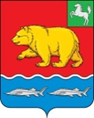 Администрация молчановского РАЙОНАТомской областипостановление29.03.2023                                                                                                                             № 181с. МолчановоО внесении изменения в постановление Администрации Молчановского района от 06.04.2010 № 154В соответствии с постановлением Администрации Молчановского района от 15.03.2010 № 99 «Об утверждении размеров окладов (должностных окладов) и надбавок стимулирующего характера по общеотраслевым должностям руководителей, специалистов, служащих и общеотраслевым профессиям рабочих муниципальных учреждений, финансируемых из бюджета Молчановского района»ПОСТАНОВЛЯЮ:1. Внести в постановление Администрации Молчановского района от 06.04.2010 № 154 «Об утверждении Положения о порядке оплаты труда работников по должности служащих и профессии рабочих Администрации Молчановского района» (далее - постановление) следующее изменение:таблицу подпункта 1) пункта 5 Положения о порядке оплаты труда работников по должности служащих и профессии рабочих Администрации Молчановского района изложить в следующей редакции: «1) профессиональная квалификационная группа «Общеотраслевые должности служащих второго уровня»2. Опубликовать настоящее постановление в официальном печатном издании «Вестник Молчановского района» и разместить на официальном сайте муниципального образования «Молчановский район»                                    (http:// www.molchanovo.ru/).3. Настоящее постановление вступает в силу после его официального опубликования.4. Контроль за исполнением настоящего постановления возложить на заместителя Главы Молчановского района по экономической политике.Глава Молчановского района                                                          Ю.Ю. СальковЕкатерина Васильевна Щедрова(838256) 23 2 30В дело – 1Отдел учета и отчетности – 1Демакова - 1Галактионова - 1Управление финансов -1Квалификационный уровеньНаименование должностиРазмер должностного оклада (рублей)1 квалификационный уровеньоперативный дежурный98823 квалификационный уровеньначальник хозяйственного отдела108554 квалификационный уровеньмеханик10855